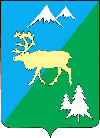 П О С Т А Н О В Л Е Н И Е АДМИНИСТРАЦИИ БЫСТРИНСКОГО МУНИЦИПАЛЬНОГО РАЙОНА684350, Камчатский край, Быстринскийрайон, с. Эссо, ул. Терешковой, 1.тел/факс 21-330www.essobmr.ru admesso@yandex.ruот 12 октября 2020 года  № 304		В целях реализации положений Федерального закона от 24.07.2007 №209-ФЗ «О развитии малого и среднего предпринимательства в Российской Федерации», Федерального закона от 03.07.2018 № 185-ФЗ «О внесении изменений в отдельные законодательные акты Российской Федерации в целях расширения имущественной поддержки субъектов  малого и среднего предпринимательства», постановления Правительства Российской Федерации от 21.08.2010№ 645 «О  имущественной поддержке  субъектов малого и среднего предпринимательства при представлении федерального имущества», приказа Минэкономразвития России от 20.04.2016 №264 « Об утверждении Порядка представления сведений об утвержденных перечнях государственного имущества и муниципального имущества, указанных в части 4 статьи 18 Федерального закона «О  развитии малого  и среднего предпринимательства в Российской Федерации», а также создания условий для развития малого и среднего предпринимательства на территории Эссовского сельского поселения, руководствуясь статьей 36.4, частью 10 статьи 36.1. Устава Быстринского муниципального района,Разослано: дело, библиотека с. Эссо, библиотека с. Анавгай, КУМИ, Гейко А.Б., офиц. сайт органа местного самоуправления, прокуратура БР. ПОСТАНОВЛЯЮ:	1.Утвердить прилагаемые:	1.1. Порядок формирования, ведения, ежегодного дополнения и обязательного опубликования Перечня муниципального имущества, Быстринского муниципального района, (за исключением земельных участков, предназначенных для ведения личного  подсобного хозяйства, огородничества, садоводства, индивидуального строительства,) свободного от прав третьих лиц (за исключением права хозяйственного ведения, права оперативного управления, а также имущественных прав субъектов малого и среднего предпринимательства), предназначенного для предоставления во владение и (или) в пользование (в том  числе по льготным ставкам арендной платы),  на долгосрочной  основе субъектам малого и среднего предпринимательства и организациям, образующим инфраструктуру поддержки субъектов малого и среднего предпринимательства (далее-Перечень), согласно  приложению №1 к настоящему постановлению.           1.2. Форму перечня (приложение № 2).            1.3.Рекомендуемые виды муниципального имущества для формирования перечня муниципального имущества Быстринского муниципального района, предназначенного для предоставления во владение и (или) в пользование субъектам малого и среднего предпринимательства и организациям, образующим инфраструктуру поддержки субъектов малого и среднего предпринимательства (далее – Перечень) (приложение № 3).  2. Определить Администрацию Быстринского муниципального района уполномоченным органом по: 2.1. Формированию, ведению, ежегодному дополнению, а также обязательному опубликованию Перечня муниципального имущества, Быстринского муниципального имущества, свободного от прав третьих лиц (за исключением права хозяйственного ведения, права оперативного управления, а также имущественных прав субъектов малого и среднего предпринимательства), предназначенного для предоставления во владение и (или) в пользование субъектам малого и среднего предпринимательства и организациям, образующим инфраструктуру поддержки субъектов малого и среднего предпринимательства (далее – Перечень).2.2. Взаимодействию с акционерным обществом «Федеральная корпорация по развитию малого и среднего предпринимательства».3. Администрация Быстринского муниципального района в течение месяца утвердить Перечень по форме, согласно приложения № 2 настоящего постановления.4. Контроль исполнения данного постановления возложить на председателя КУМИ Быстринского муниципального района.    5. Настоящее постановление вступает в силу после его официального  обнародования и подлежит  размещению на официальном  сайте органов местного  самоуправления Быстринского муниципального района.Временно исполняющий обязанностиглавы администрации Быстринского   муниципального района                                                                 А.А.ГайлитПорядок  формирования, ведения, ежегодного дополнения и обязательного опубликования перечня муниципального имущества Быстринского муниципального района,( за исключением   земельных участков , предназначенных  для ведения личного подсобного хозяйства, огородничества, садоводства, индивидуального жилищного строительства),свободного от прав третьих лиц (за исключением права хозяйственного ведения, права оперативного управления, а также имущественных прав субъектов малого и среднего предпринимательства),  предназначенного для предоставления во владение и (или) в пользование( в том числе по льготным ставкам арендной платы),на долгосрочной основе  субъектам малого и среднего предпринимательства и организациям, образующим инфраструктуру поддержки субъектов малого и среднего предпринимательства1. Общие положенияНастоящий Порядок определяет правила формирования, ведения, ежегодного дополнения и обязательного опубликования перечня муниципального имущества Быстринского муниципального района, (за исключением земельных участков предназначенных  для ведения личного подсобного хозяйства, огородничества, садоводства, индивидуального жилищного строительства),свободного от прав третьих лиц (за исключением права хозяйственного ведения, права оперативного управления, а также имущественных прав субъектов малого и среднего предпринимательства),  предназначенного для предоставления во владение и (или) в пользование( в том числе по льготным ставкам арендной платы),на долгосрочной основе  субъектам малого и среднего предпринимательства и организациям, образующим инфраструктуру поддержки субъектов малого и среднего предпринимательства  (далее – субъекты малого и среднего предпринимательства), а также может быть отчуждено на возмездной основе в собственность субъектов малого и среднего предпринимательства (далее – Перечень)2. Цели создания и основные принципы формирования, ведения, ежегодного дополнения и обязательное опубликования Перечня2.1.Перечень представляет собой реестр объектов муниципального имущества Быстринского муниципального района  (далее – объекты учета), свободного от прав третьих лиц (за исключением  права хозяйственного ведения, права оперативного управления, а также имущественных прав субъектов малого и среднего предпринимательства) и предусмотренного частью 1 статьи 18 Федерального закона от 24.07.2007 №209-ФЗ «О развитии малого и среднего предпринимательства в Российской Федерации» которые могут быть предоставлены, во владение и (или) в пользование на долгосрочной основе (в том числе по льготным ставкам арендной платы) субъектам малого и среднего предпринимательства, а так  отчуждены на возмездной основе в собственность  субъектам малого и среднего предпринимательства в соответствии с Федеральным законом 22.07.2008 №159-ФЗ «Об особенностях отчуждении, недвижимого имущества, и находящегося в государственной собственно субъектов  Российской Федерации или муниципальной собственности  и арендуемого  субъектами малого и среднего предпринимательства, и о внесении изменений в отдельные законодательные акты Российской Федерации» и в случаях, указанных в подпунктах 6, 8 и 9 пункта 2 статьи 39.3  Земельного кодекса Российской Федерации             2.2. Формирование Перечня осуществляется в целях:	 2.2.1. Предоставление имущества, принадлежащего на праве собственности Быстринскому муниципальному  району, во владение и (или) в пользование на долгосрочной основе (в том числе по льготным ставкам арендной платы) субъектам малого и среднего предпринимательства.	 2.2.2. Расширения доступности субъектов малого и среднего предпринимательства к информации об имуществе, принадлежащем на праве собственности Быстринскому муниципальному району (далее – имущество) и подлежащем предоставлению им во владение и (или) в пользование на долгосрочной основе (в том числе по льготным ставкам арендной платы) в рамках оказания имущественной поддержки, а также для организации передаче включенного в Перечень имущества указанным лицам.	 2.2.3. Реализации полномочий органов местного самоуправления Быстринского муниципального района по вопросам развития малого и среднего предпринимательства путем оказания имущественной поддержки субъектами малого и среднего предпринимательства.	 2.2.4. Повышения эффективности управления муниципальным имуществом, находящимся в собственности Быстринского муниципального района	 2.3. Формирование и ведение Перечня основывается на следующих основных принципах:	 2.3.1. Достоверность данных об имуществе, включаемом в Перечень, и поддержание актуальности информации об имуществе, включенном в Перечень.	 2.3.2. Открытость и доступность сведений об имуществе в Перечне.	 2.3.3. Ежегодная актуализация Перечня (до 1 ноября текущего года), осуществляемая на основе предложений, в том числе внесенных по итогам заседаний Рабочей группы по обеспечению взаимодействия исполнительных органов государственной власти Камчатского края с территориальным органом Росимущества в Камчатском крае и органами местного самоуправления по вопросам оказания имущественной поддержки субъектами малого и среднего предпринимательства.	  2.3.4. Взаимодействие с общественными организациями, выражающими интересы субъектов малого и среднего предпринимательства, институтами развития в сфере малого и среднего предпринимательства в ходе формирования и дополнения перечня.	 2.4. Использование имущества, включенного в Перечень, осуществляется только в целях предоставления его во владение и (или) в пользование субъектам малого и среднего предпринимательства. Запрещается продажа   муниципального имущества, включенного в Перечень, за исключением возмездного отчуждения такого имущества  в собственность  субъектам малого и среднего предпринимательства в соответствии с Федеральным законом 22.07.2008 №159-ФЗ «Об особенностях отчуждении, недвижимого имущества, и находящегося в государственной собственно субъектов  Российской Федерации или муниципальной собственности  и арендуемого  субъектами малого и среднего предпринимательства, и о внесении изменений в отдельные законодательные акты Российской Федерации, и в случаях, указанных в подпунктах 6, 8 и 9 пункта 2 статьи 393 Земельного кодекса Российской Федерации. В отношении указанного имущества запрещаются также переуступка прав пользования им, передача прав пользования им в залог и внесение прав пользования таким имуществом в уставный капитал любых других субъектов хозяйственной деятельности, передача третьим лицам прав и обязанностей по договорам аренды такого имущества (перенаем), передача в субаренду, за исключением предоставления такого имущества в субаренду субъектам малого и среднего предпринимательства и организациям, образующим инфраструктуру поддержки субъектов малого и среднего предпринимательства, и в случае если в субаренду предоставляется имущество, предусмотренное пунктом 14 части 1 статьи  171 Федерального закона от 26.07.2006 №135-ФЗ «О защите конкуренции».3. Формирование, ведение и ежегодное дополнение Перечня.3.1. Перечень, изменения и ежегодное дополнение в него утверждаются решением Администрации Быстринского муниципального района (далее – уполномоченный орган).3.2.  Перечень формируется в виде информационной базы данных, содержащей объекты учета.3.3. Ведение Перечня осуществляется уполномоченным органом в электронной форме, а также на бумажном носителе. Уполномоченный орган отвечает за достоверность содержащихся в Перечне сведений.3.4. Сведения об утвержденном Перечне, а также об изменениях, дополнениях, внесенных в Перечень, представляются Администрацией Быстринского муниципального района в Министерство имущественных и земельных отношений Камчатского края в порядке, по форме и сроки, установленные федеральным органом исполнительной власти, осуществляющим функции по выработке государственной политики и нормативно-правовому регулированию в сфере развития предпринимательской деятельности, в том числе среднего и малого бизнеса.3.5.      В Перечень вносятся сведения об имуществе, соответствующем следующим критериям:3.5.1. Имущество свободно от прав третьих лиц (за исключением права хозяйственного ведения, права оперативного управления, а также имущественных прав субъектов малого и среднего предпринимательства).3.5.2. Имущество не ограничено в обороте, за исключением случаев, установленных законом или иными нормативными правовыми актами.3.5.3     Имущество не является объектом религиозного назначения.3.5.4.    Имущество не является объектом незавершенного строительства1.3.5.5.   В отношении имущества Быстринского муниципального района не приняты решения о его отчуждении (продажи) в соответствии с порядком определенным Федеральным законом от 21.12.2001 №178-ФЗ «О приватизации государственного и муниципального имущества» или предоставления иным лицам.3.5.6.    Имущество не признано аварийным и подлежащим сносу.3.5.7.   Имущество не относится к жилому фонду или сети инженерно-технического обеспеченья, к которым подключен объект жилищного фонда.3.5.8. Земельный участок не предназначен для ведения личного подсобного хозяйства, огородничества, садоводства, индивидуального жилищного строительства;3.5.9. Земельный участок не относится к земельным участкам, предусмотренных подпунктами 1-1-, 13-15, 18 и 19 пункта 8 статьи 3911 Земельного кодекса Российской Федерации, за исключением земельных участков, предоставленных в аренду субъектам малого и среднего предпринимательства.3.5.10. Имущество не относится к вещам, которые теряют свои натуральные свойства в процессе использования (потребляемым вещам), к малоценному движимому имуществу, к имуществу, срок службы которого составляет не менее пяти лет или его предоставление в аренду на срок пять и более лет в соответствии с законодательством  Российской Федерации не допускается.3.6.       Виды имущества, включенного в Перечень.3.6.1.  Оборудование, машины, механизмы установки, транспортные средства, инвентарь, инструменты, пригодные к эксплуатации по назначению с учетом их технического состояния и морального износа.3.6.2.  Объекты недвижимого имущества, планируемые к использованию под административные, торговые, офисные, производственные и иные цели.3.6.3.  Объекты недвижимого имущества, подключенные к сетям инженерно-технического обеспечения (или готовые для подключения) и имеющие подъездные пути.3.6.4.  Земельные участки, в том числе из состава земель сельскохозяйственного назначения, а также земельные участки государственная собственность на которые не разграничена.Виды разрешенного использования, функциональное и территориальное зонирование, установленные в отношении земельных участков, на которых расположены включаемые в Перечень объекты недвижимого имущества, должны предусматривать их использование для размещения указанных объектов.3.6.5. Имущество, закрепленное на праве хозяйственного ведения или оперативного управления за муниципальным унитарным предприятием, на праве оперативного управления за муниципальным учреждением (далее - балансодержатель) и отвечающего критериям, в отношении которого имеется предложение балансодержателя, согласованное с органом местного самоуправления, о включении имущества в Перечень.3.6.6. Инвестиционные площадки.3.7. Внесение сведений об имуществе в Перечень (в том числе ежегодное дополнение), а также исключение сведений об имуществе из Перечня осуществляются нормативным правовым актом Администрации Быстринского муниципального района  по его инициативе,  на основе  предложений органов местного самоуправления, рабочей группы  по обеспечению взаимодействия исполнительных органов государственной  власти Камчатского края с территориальным органом Росимущества в Камчатском крае и органами местного самоуправления по вопросам оказания имущественной поддержки субъектам малого и среднего предпринимательства, а также субъектов малого и среднего предпринимательства, общественных организаций, выражающих интересы субъектов малого и среднего предпринимательства, институтов  развития в сфере малого и среднего предпринимательства.3.8. Рассмотрение уполномоченным органом предложений, поступивших от лиц, указанных в п.3.7. настоящего Порядка, осуществляется в течение 30 календарных дней со дня их поступления. По результатам рассмотрения указанных предложений уполномоченным органом принимается одно из следующих решений:3.8.1. О подготовке проекта нормативного правового акта Администрации Быстринского муниципального района о включении сведений об имуществе, в отношении которого поступило предложение, в Перечень;3.8.2. О подготовке проекта нормативного правового акта Администрации Быстринского муниципального района об исключении сведений об имуществе, в отношении которого поступило предложение, из Перечня;3.8.3.    Об отказе в учете предложений.3.9.      Подготовка соответствующих нормативных правовых актов, перечисленных  в подпунктах 3.8.1, 3.8.2. пункта 3.8. настоящего Порядка, осуществляется в течение 30 календарных  дней  со дня принятия уполномоченным органом Быстринского муниципального района соответствующего решения. 3.10.    Решение об отказе в учете предложения о включении имущества в Перечень принимается в следующих случаях:3.10.1. Имущество не соответствует критериям, установленным пунктом 3.5. настоящего Порядка;3.10.2.   В отношении имущества, закрепленного на праве хозяйственного ведения или оперативного управления, отсутствует согласие на включение имущества в Перечень со стороны одного или нескольких перечисленных лиц: балансодержателя, уполномоченного органа, органа государственной власти (органа местного самоуправления), осуществляющего полномочия учредителя балансодержателя;                          3.10.3. Индивидуально-определенные признаки движимого имущества не позволяют заключить в отношении него договор аренды или иной гражданско-правовой договор.3.11.    В случае принятия решения об отказе в учете поступившего предложения уполномоченный орган направляет лицу, представившему предложение, мотивированный ответ о невозможности включения сведений об имуществе в Перечень.3.12.   Сведения о муниципальном имуществе Быстринского муниципального района могут быть исключены из Перечня, если:3.12.1.  В течение 2-х лет со дня включения сведений о муниципальном имуществе Быстринского муниципального района в Перечень в отношении такого имущества от субъектов малого и среднего предпринимательства не поступило:- ни одной заявки на участие в аукционе (конкурсе) на право заключения договора, предусматривающего переход прав владения и (или) пользования;- ни одного заявления о предоставлении имущества, в отношении которого заключение указанного договора может быть осуществлено без проведения аукциона (конкурса) в случаях, предусмотренных Федеральным законом от 26.07.2006 №135-ФЗ «О защите конкуренции».3.12.2.  В отношении имущества в установленном законодательством Российской Федерации в порядке принято решение о его использовании для муниципальных нужд  либо для иных целей;3.12.3. Право собственности Быстринского муниципального района на имущество прекращено по решению суда или в ином установленном законом порядке;3.12.4. Прекращено существование имущества в результате гибели или уничтожения;3.12.5 Имущество признано непригодным для использования в результате его физического или морального износа, аварийного состояния;В случае если характеристики имущества изменились таким образом, что имущество стало непригодным для использования субъектами малого и среднего предпринимательства по целевому назначению, имущество может быть сохранено в Перечне, при условии представления его субъектами малого и среднего предпринимательства на условиях, стимулирующих арендатора осуществить капитальный ремонт и (или) реконструкцию соответствующего объекта.Обязательное опубликование Перечня.	Перечень и внесенные в него изменения подлежат:	1) Обязательному опубликованию в средствах массовой информации в течение 10 рабочих дней со дня утверждения.	2) Размещению на официальном сайте уполномоченного органа в информационно телекоммуникационной сети «Интернет» (в том числе в форме открытых данных) в течение 3-х дней со дня утверждения.	3) Представлению в Министерство имущественных и земельных отношений Камчатского края в порядке, по форме и сроки, установленные федеральным органом исполнительной власти, осуществляющим функции по выработке государственной политики и нормативно-правовому регулированию в сфере развития предпринимательской деятельности, в том числе среднего и малого бизнеса.Форма Перечня муниципального имущества Быстринского муниципального района, предназначенного для предоставления во владение и (или) в пользование субъектам малого и среднего предпринимательства и организациям, образующим инфраструктуру поддержки субъектов малого и среднего предпринимательства       Рекомендуемые виды муниципального имущества для формирования   Перечня муниципального имущества Быстринского муниципального района, предназначенного для предоставления во владение и (или) в пользование субъектам малого и среднего предпринимательства и организациям, образующим инфраструктуру поддержки субъектов малого и среднего предпринимательстваДвижимое имущество: оборудование, машины, механизмы, установки, инвентарь, инструменты, пригодные к эксплуатации по назначению с учетом их технического состояния, экономических характеристик и морального износа, срок службы которых превышает пять лет;Объекты недвижимого имущества, подключенные к сетям инженерно-технического обеспечения и имеющие доступ к объектам транспортной инфраструктуры;Имущество, переданное субъекту малого и среднего предпринимательства по договору аренды, срок действия которого составляет не менее пять лет;Земельные участки, в том числе из земель сельскохозяйственного назначения, размеры которых соответствуют предельным размерам, определенным в соответствии со статьей 119 Земельного кодекса Российской федерации, в том числе предназначенных для реализации инвестиционных проектов  в соответствии с законодательством Российской федерации об инвестиционной деятельности, а также земельные участки, государственная собственность на  которых не разграничена, полномочия, по представлению которых осуществляет Быстринский муниципальный район.Здания, строения и сооружения, подлежащих ремонту и реконструкции, а также объекты недвижимого имущества, не подключенные к сетям инженерно-технического обеспечения и не имеющие доступ к объектам транспортной инфраструктуры, в отношении которых нормативно правовым актом Быстринского муниципального района предусмотрено заключение договора аренды или иных договоров на условиях, предусматривающих возмещение расходов арендатора на проведение работ, необходимых для ввода соответствующих объектов в эксплуатацию, подключение их к сетям инженерно-технического обеспечения в пределах срока действия договора аренды и в пределах суммы арендной платы за период действия договора аренды.Об утверждении Порядка  формирования, ведения, ежегодного дополнения и обязательного опубликования Перечня муниципального имущества Быстринского муниципального района, (за исключением земельных участков, предназначенных для ведения личного подсобного хозяйства, огородничества, садоводства, индивидуального  жилищного  строительства), свободного от прав третьих лиц (за исключением права хозяйственного ведения, права оперативного управления, а также имущественных прав субъектов малого и среднего предпринимательства),  предназначенного для предоставления во владение и (или) в пользование (в том числе по льготным ставкам арендной  платы), на долгосрочной  основе субъектам малого и среднего предпринимательства и организациям, образующим инфраструктуру поддержки субъектов малого и среднего предпринимательстваПриложение № 1к постановлению администрации Быстринского муниципального районаот 12 октября 2020года  №304 Приложение № 2к постановлению администрации Быстринского муниципального районаот 12 октября 2020 года № 304№ п/пАдрес (местоположение) объекта<1>Вид объекта недвижимости; тип движимого имущества<2>Наименование объекта учета<3>Сведения о недвижимом имуществеСведения о недвижимом имуществеСведения о недвижимом имуществе№ п/пАдрес (местоположение) объекта<1>Вид объекта недвижимости; тип движимого имущества<2>Наименование объекта учета<3>Основная характеристика объекта недвижимости<4>Основная характеристика объекта недвижимости<4>Основная характеристика объекта недвижимости<4>№ п/пАдрес (местоположение) объекта<1>Вид объекта недвижимости; тип движимого имущества<2>Наименование объекта учета<3>Тип (площадь земельных участков, зданий, помещений; протяженность, объем, площадь, глубина залегания согласно проектной документации- для объектов незавершенного строительства) Фактическое значение/ Проектируемое значение(для объектов незавершенного строительства)Единица измерения (для площади-кв.м;  для протяженности-м; для глубины залегания – м;для объема – куб.м.1234567Сведения о недвижимом имуществеСведения о недвижимом имуществеСведения о недвижимом имуществеСведения о недвижимом имуществеСведения о недвижимом имуществеСведения о движимом имуществеСведения о движимом имуществеСведения о движимом имуществеСведения о движимом имуществеКадастровый номер <5>Кадастровый номер <5>Техническое состояние объекта недвижимости<6>Категория земель<7>Вид разрешенного использования <8>Сведения о движимом имуществеСведения о движимом имуществеСведения о движимом имуществеСведения о движимом имуществеНомерТип (кадастровый, условный, устаревший)Техническое состояние объекта недвижимости<6>Категория земель<7>Вид разрешенного использования <8>Государственный регистрационный знак (при наличии)Марка, модельГод выпускаСостав (принадлежности) имущества <9>8910111213141516Сведения о правообладателях и правах третьих лиц на имуществоСведения о правообладателях и правах третьих лиц на имуществоСведения о правообладателях и правах третьих лиц на имуществоСведения о правообладателях и правах третьих лиц на имуществоСведения о правообладателях и правах третьих лиц на имуществоСведения о правообладателях и правах третьих лиц на имуществоСведения о правообладателях и правах третьих лиц на имуществоДля договоров аренды и безвозмездного пользованияДля договоров аренды и безвозмездного пользованияНаименование правообладателя<11>Наличие ограниченного вещного права на имущество <12>ИНН правообладателя <13>Контактный номер телефона<14>Адрес электронной почты <15>Наличие прав аренды или безвозмездного пользования  на имущество <10>Дата окончания срока договора (при наличии)Наименование правообладателя<11>Наличие ограниченного вещного права на имущество <12>ИНН правообладателя <13>Контактный номер телефона<14>Адрес электронной почты <15>17181920212223Приложение № 3к постановлению администрации Быстринского муниципального районаот 12 октября  2020 года  № 304